ACTIVIDADES EXTRAESCOLARES – AMPA SAMANIEGOA continuación, os detallamos la oferta de actividades escolares para este curso 2022-2023.¡IMPORTANTE! Se han actualizado los horarios debido a un error en los mismos, DEBEN realizarse nuevamente las inscripciones que afectan a las siguientes actividades.Actividades ofertadas para Infantil: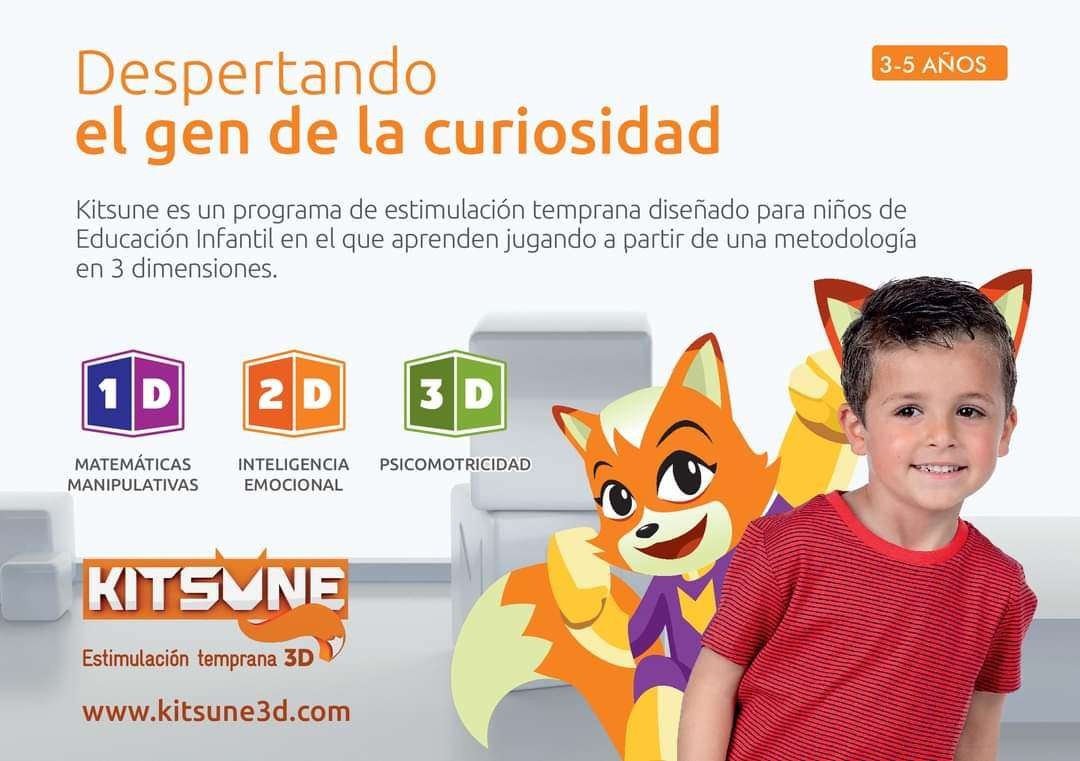 ñ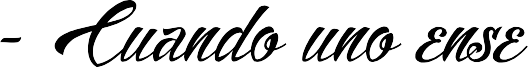 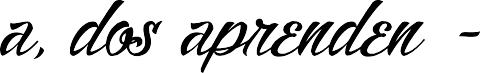 Robert HeinleinActividades ofertadas para Primaria:NOTA: El grupo de Fútbol se practica dos días a la semana: lunes y miércoles.(*) Estas actividades necesitan el código de acceso: sonrisas62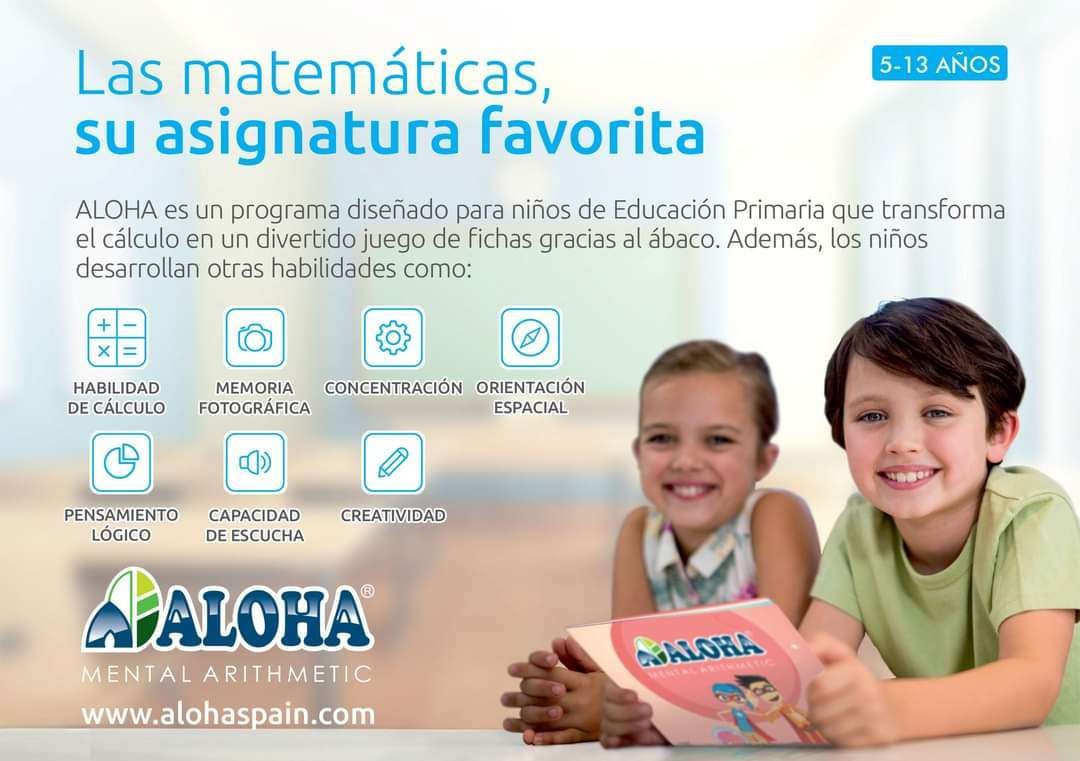 Actividades ofertadas para Padres:NOTA: Las actividades de Padres se practican dos días a la semana: lunes y miércoles(*) Estas actividades necesitan el código de acceso: sonrisas62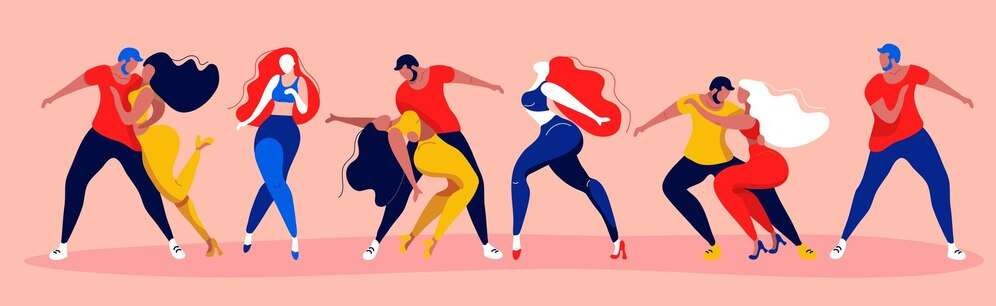 Pesto Maria – Licencia PremiumHorarioLunesMartesMiércolesJueves15:00-16:00KitsuneHorarioLunesMartesMiércolesJueves15:00-17:00MentalArithmetic16:00-17:00Fútbol (*)Fútbol (*)HorarioLunesMartesMiércolesJueves16:00-17:00Ritmos latinos (*)Ritmos latinos (*)16:00-17:00Yoga / Pilates (*)Yoga / Pilates (*)